Закрепление по теме «Таблица умножения и деления»
(учебник с. 64)Организационная структура (сценарий) урокаЦель деятельности 
учителяСпособствовать развитию умений воспроизводить по памяти таблицу умножения и деления с числом 8, решать задачи на нахождение площади прямоугольника, пользуясь чертежом и правилом, составлять геометрические 
фигурыТип урокаЗакрепление знаний и способов действийПланируемые 
образовательные 
результатыПредметные (объем освоения и уровень владения компетенциями): научатся решать задачи на нахождение периметра и площади прямоугольника с использованием чертежа и правила, наблюдать за изменением делителя и частного в числовых выражениях, составлять геометрические фигуры из частей.Метапредметные (компоненты культурно-компетентностного опыта/приобретенная компетентность): овладеют умениями понимать учебную задачу урока, отвечать на вопросы, обобщать собственные представления; 
научатся слушать собеседника и вести диалог, оценивать свои достижения на уроке, пользоваться учебником.Личностные: осознанно проводят самоконтроль и адекватную оценку результатов своей учебной деятельностиметоды и формы 
обученияМетоды: словесный, наглядный, практический. Формы: фронтальная, индивидуальнаяОбразовательные 
ресурсыМатематика. 3–4 классы: поурочные планы по программе «Школа России». Волгоград: Учитель, 2012. 1 электрон. опт. диск (CD-ROM)ОборудованиеИнтерактивная доска (экран), компьютер, проекторОсновные понятия 
и терминыТаблица умножения и деленияЭтапы 
урокаОбучающие 
и развивающие компо-ненты, задания и упражненияДеятельность учителяДеятельность 
учащихсяФормы
органи-зации совзаимодей-ствияФормируемые умения 
(универсальные 
учебные действия)Промежуточный 
контроль1234567I. Мотивация 
(само-опреде-ление) 
к учебной деятель-
ностиЭмоциональная, психологическая 
и мотивационная под-
готовка 
к усвоению изучаемого материалаПриветствует учащихся, проверяет готовность класса и оборудования; эмоционально настраивает на учебную деятельность.Прозвенел звонок веселый!Все готовы? Всё готово?Мы сейчас не отдыхаем,Мы работать начинаем!Слушают учителя. 
Демонстрируют готовность к уроку, организуют рабочее местоФронтальная, индивидуальнаяК – планируют учебное сотрудничество 
с учителем и сверст-никами.Л – понимают значение знаний для человека; имеют желание учиться; проявляют интерес к изучаемому предметуНаблюдение учите-ля за организацией рабо-
чего местаII. Актуали-зация знаний1. Проверка домашнего задания.Проверяет наличие домашней работы 
в тетрадях.Звенит морозною струной, Дрожащий воздух ноября. Природа предпочла покой, Цвет белый, цвету янтаря. Показывают выполненную домашнюю работу.Фронтальная, индивидуаль-наяП – осуществляют анализ, синтез, сравнение, извлечение необходимой информации из текстов; используют знаково-символические средства; осознанно и произвольно строят речевые высказывания.Уст-ные ответы,
наблюдения учите-ля, выпол-ненные зада-нияII. Актуали-зация знаний2. Целепола-гание.Совместно с учениками формулируют  тему, цель урока.10 снежинок в руках у меня,10 вопросов от ноября.Коль на вопросы ответите вы,То перейдём во владенья зимы…Внимательно слушают.На каждой снежинке записано задание для устного счёта.Фронтальная, индивидуаль-наяП – осуществляют анализ, синтез, сравнение, извлечение необходимой информации из текстов; используют знаково-символические средства; осознанно и произвольно строят речевые высказывания.Уст-ные ответы,
наблюдения учите-ля, выпол-ненные зада-нияII. Актуали-зация знаний3. Устный счет.4. Минутка чистописа-ния- Ребята, назовите из записанных вами такое число, в котором 8 единиц и 4 десятка.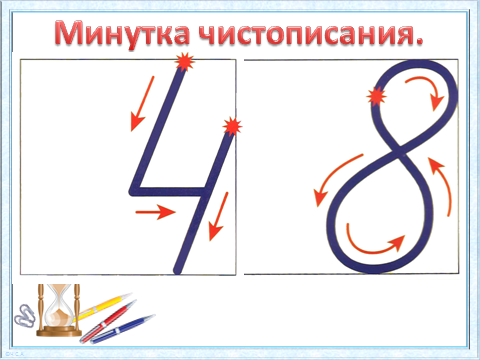 - Начинаю писать немного правее середины верхней стороны клетки. Веду прямую линию почти к центру клетки, затем веду палочку вправо и немного не довожу до правой стороны клетки. Пишу длинную палочку, начиная выше середины правой стороны клетки и доводя её до нижней стороны клетки. (4)- Начинаю писать немного ниже и правее середины верхней стороны клетки. Веду линию вверх и вправо, закругляю, касаясь верхней и правой сторон клетки. Затем веду руку вниз, закругляю линию, касаясь нижней стороны клетки. Далее, закругляясь, линия идёт вверх к начальной точке. (8)Прослушайте стихотворениеТаблица умножения Достойна уважения.Она всегда во всём права:Чтоб не случилось в мире,А всё же будет 2х2 по-прежнему  4.1) математический диктант.Выполняют задания.Учащиеся записывают через запятую числа.(48)- Обратите внимание , мы начинаем писать каждое число как -будто тоже от снежинок.Учащиеся записывают выражения в тетрадь.Фронтальная, индивидуаль-наяП – осуществляют анализ, синтез, сравнение, извлечение необходимой информации из текстов; используют знаково-символические средства; осознанно и произвольно строят речевые высказывания.Уст-ные ответы,
наблюдения учите-ля, выпол-ненные зада-ния-Откройте учебник  и посмотрите на выражения в № 1 стр. 64. Что вы можете сказать?- Все? - Сейчас 2 ученика решат их у доски.Эти выражения нам встретились  в математическом диктанте.Нет.Там ещё остались 2 выраженияР – ориентируются в учебнике; контролируют учебные действия; замечают допущенные ошибки; 
осознают правило контроля и успешно используют его в решении учебной задачи.К – умеют слушать друг друга, строить 
понятные для партнера по коммуникации речевые высказывания, задавать вопросы с целью получения необходимой для решения проблемы информации; могут работать 
в коллективе; уважают мнение других участников образовательного процесса.Л – осознают свои 
возможности в учении; способны адекватно рассуждатьРабота в паре.Стр. 64 на полях.Физминут-ка3) «Цепочка». Звёздочки – снежинки, Словно паутинки,На полях они летят,Знать ответ они хотят.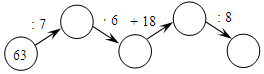 Вяжет бабушка на спицах
Кофту, свитер и носки.
А котёнок веселится,
Рядом делает прыжки.
То застынет и на нитку
Смотрит, глаз не оторвёт,
То - такой бесёнок прыткий -
Нитку лапами прижмёт.

У бабули передышка:
Вновь не вяжется носок...
Потому что шалунишка
Закатил под стол ... (клубок)– 9.Р – ориентируются в учебнике; контролируют учебные действия; замечают допущенные ошибки; 
осознают правило контроля и успешно используют его в решении учебной задачи.К – умеют слушать друг друга, строить 
понятные для партнера по коммуникации речевые высказывания, задавать вопросы с целью получения необходимой для решения проблемы информации; могут работать 
в коллективе; уважают мнение других участников образовательного процесса.Л – осознают свои 
возможности в учении; способны адекватно рассуждать4. Решение задач. № 2.Задание содержит 2 вопроса, поэтому учащиеся решают его как две  самостоятельные задачи.После решения второй задачи проводится  проверка.Записывают условие кратко в виде таблицы.Решение и ответ записывают самостоятельно.Р – ориентируются в учебнике; контролируют учебные действия; замечают допущенные ошибки; 
осознают правило контроля и успешно используют его в решении учебной задачи.К – умеют слушать друг друга, строить 
понятные для партнера по коммуникации речевые высказывания, задавать вопросы с целью получения необходимой для решения проблемы информации; могут работать 
в коллективе; уважают мнение других участников образовательного процесса.Л – осознают свои 
возможности в учении; способны адекватно рассуждать№ 4 (учитель разбирает вместе 
с детьми).Выполняет чертеж на доске. 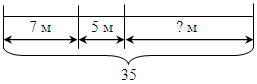 – Обратите внимание, что вся дорожка разбита как бы на 3 части, 2 части 
из них известны, надо найти третью часть.Учащиеся у себя в тетради выполняют чертеж, заносят все данные 
и смотрят, что по чертежу неизвестно.Ставят вопрос:– Сколько метров дорожки расчистил папа?Составляют план решения задачи, записывают самостоятельно решение и ответ: 1) 7 + 5 = 12 (м) – расчистили Миша и Ира.2) 35 – 12 = 23 (м) – расчистил папа.Ответ: 23 метра дорожки расчистил папа.о причинах своего успеха или неуспеха 
в учении, связывая успехи с усилиями, 
трудолюбиемЗаписывают условие, 
решение и ответ.о причинах своего успеха или неуспеха 
в учении, связывая успехи с усилиями, 
трудолюбиемФизкультминутка.Организует проведение физкультминутки.- Посмотрите на картинку. Какой вид спорта изображён на картинке. ( сноуборд) .- Как вы думаете, что означает слово «СНОУБОРД»? -Найдите геометрическую фигуру на картинке.  Какое задание нас ждёт? ( работа с геометрическим материалом)Выполняют упражнения согласно инструкции 
учителя.Сноуборд (англ. snowboarding) — вид спорта, скоростной спуск со склонов (покрытых снегом или его имитацией) на специальной доске.

Сноуборд (англ. snowboard) — спортивный снаряд, доска для скоростного спуска с заснеженных склонов.5. Самостоятельная 
работа– Самостоятельно выполните задания № 5№ 5Как найти площадь прямоугольника?Как найти периметр прямоугольника?В каких единицах измеряют площадь? Периметр?Что надо знать, чтобы  вычислить площадь прямоугольника или периметр?Работа с вырезаными домамногоугольниками, вычисление площади и периметра  каждого.III. Итоги урока. Рефлексия деятель-
ностиОбобщение полученных на уроке
сведений.Заключительная беседа.Выставление оценокДавайте вспомним,  какой девиз мы прочитали в начале урока.  Можем мы сказать, что все думали, старались, были внимательными?– Был ли понятен материал урока?– Остались ли вы довольны своей 
работой? Почему?– Какие задания показались легкими? Сложными?Выполнять  работу  мне  было (трудно/ легко) …Я  выполнил  все  задания  (верно/ неверно)…Отвечают на вопросы. Делают выводы и обобщенияФронтальная, индивидуальнаяП – ориентируются в своей системе 
знаний.Р – оценивают собственную деятельность 
на уроке.Л – проявляют интерес к предметуУст-ные ответыIV. Домаш-нее заданиеИнструктаж по выполнению домашнего заданияДомашнее задание:Учебник стр. 64 №3, под чертой.Задают уточняющие 
вопросыФронтальная, индивидуаль-наяР – применяют 
и сохраняют учебные задачиIV. Домаш-нее заданиеИнструктаж по выполнению домашнего задания№ 3.– Сколько дней в одной неделе?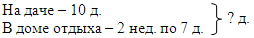 1) 7 · 2 = 14 (дн.) – в доме отдыха.2) 10 + 14 = 24 (дн.) – всего.Ответ: отпуск длился 24 дня.Ну что ж , пора и отдохнуть. Мы справились с заданьемДля настроенья вам чуть-чутьФигурного катанья!!!Задают уточняющие 
вопросыФронтальная, индивидуаль-наяР – применяют 
и сохраняют учебные задачи